CENTRO EDUCATIVO RURAL LA MERCEDDANE: 205091000122Betania Antioquia“El aprendizaje me forja como líder gestor de paz”CRONOGRAMA MENSUAL DE ACTIVIDADES: MARZO 2019VALOR DEL MES: CREATIVIDADUna persona segura, es una persona que confía en sí misma. 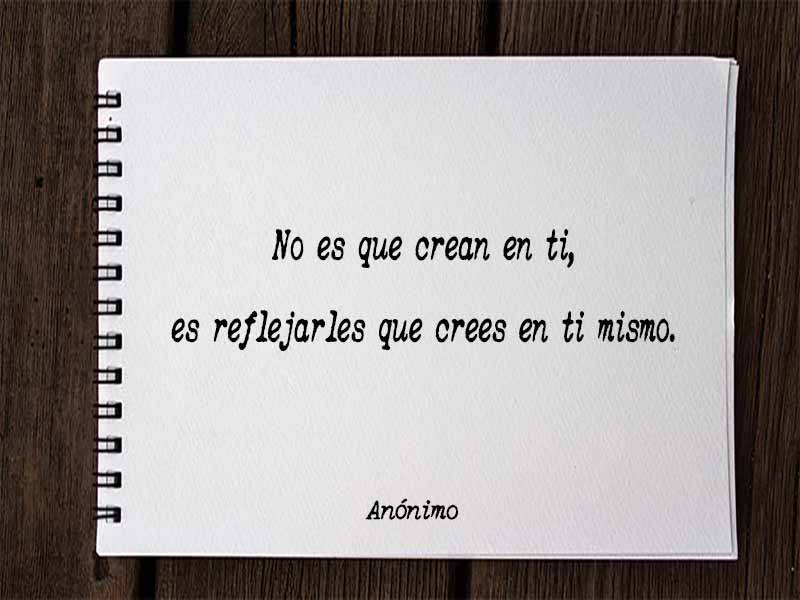 Confiar en uno mismo nos proporciona una fuerza que nos hace invulnerables para enfrentarnos a los contratiempos cotidianos y lograr el éxito personal y el consiguiente bienestar.Las personas seguras con capaces de enfrentarse a los cambios y afrontar los retos que les ofrece la vida.Es fundamental educar a los niños y niñas para desarrollar una seguridad en sus propias capacidades y habilidades y de este modo dotarles de la confianza necesaria para ser, para hacer y para desarrollarse.COMO PODEMOS DESARROLLAR LA CONFIANZA Y SEGURIDAD EN LOS NIÑOS?1   Cree en ellos, si tú crees que ellos pueden, ellos también creerán que son capaces. 2   Cuida su autoestima, presta atención a los comentarios o actitudes que pueden minarla.          Una baja autoestima es el mayor enemigo de la seguridad y de la confianza. 3   Proponles retos que impliquen cierto nivel de dificultad pero que puedan superar. Asi van enfrentándose a retos, poco a poco irán desarrollando una confianza en sí mismos.4     Deja que se enfrenten solos a sus problemas cotidianos. Si el adulto interviene solo y les soluciona sus posibles problemillas, no se percibirán capaces de hacerlo por sí mismos.5    Edúcales en la persistencia y en la capacidad de esfuerzo. Son numerosas las ocasiones en las que para conseguir los objetivos personales, tendrán que ser persistente y esforzarse.6      Enséñales estrategias de resolución de problemas.7      Desarrolla su autonomía. La autonomía está ligada a la seguridad, una persona segura será autónoma y viceversa.8     Cuando hagan algo bien, házselo saber. Díselo y demuéstraselo.9      Cuando hagan algo mal, crítica el acto y no a la persona. Ayúdales a descubrir que es lo que hicieron mal y como pueden hacerlo para aprender y no cometer los mismos errores.10       Cuida tu seguridad y sirve de ejemplo.-Estoy atenta a sus sugerencias    Luz Delia Valencia SánchezDirectora	FECHAACTIVIDADRESPONSABLESSEMANA 5:Del 29 de abril al 3 de Mayo.Se presentará el valor que se trabajará durante todo el mes, La CREATIVIDAD elaboración de la cartelera visualización para toda la comunidad educativa. Lunes 29 de abril: Se llevará a cabo el microcentro rural, con la actividad de evaluación de desempeño, presentación de la docente de apoyo y trabajo sobre el manual de convivencia.Martes 30: Visita taller con la Alianza ERA en la Sede la Julia.Miércoles 1 de mayo: Día festivo, día internacional del trabajo.Jueves 2 de mayo: Visita taller con la Alianza ERA en la Sede la Italia.Con el acompañamiento de la Directora.-Reunión con acudientes en la Vereda la Hermosa.Trabajar con los estudiantes la conmemoración del día del trabajo. El origen del día del trabajo se remonta al 1 de mayo de 1886, cuando miles de trabajadores iniciaron una huelga en Estados Unidos, para exigir que la jornada laboral fuera de 8 horas, cuando lo estipulado era trabajar entre 12 y 18 horas.La huelga se prolongó durante días, en la que inicialmente participaron 80.000 trabajadores, pero pronto desembocó en una poderosa huelga nacional, afectando a numerosas empresas.Viernes: cada docente realiza una actividad sobre la creatividad, propongo trabajar algunos acertijos, para resolverlos con los estudiantes. Se enviarán algunos la whatsapp.Dirección – docentesFuncionarios de la fundación secretos para contar SEMANA 6:Del 6 al 10 de Mayo.Lunes 6 de mayo: Visita taller con la Alianza ERA en la Sede el Bosque.-Reunión de Consejo Directivo en el Parque Educativo Farallones del Citará, de 9:00 a.m. a 12:00 p.m. Recordar invitar a los miembros de la comunidad educativa que conforman el consejo directivo. Los docentes se presentan desde las 8:00 a.m.Martes 7 de mayo: izada de bandera, donde se reconozca los estudiantes.-Se realiza en un lugar abierto una formación con los estudiantes.-Himno nacional.-Se reconoce un personaje importante de la sociedad.-Lecturas alusivas a un tema de relevancia en la escuela.-Se interiorizan los himnos, de la Merced y de escuela nueva, con el fin de fortalecer la escucha.-Izada de bandera.Dirección- docentesComunidad educativaDirectora.SEMANA 7:Del 13 al 17 de Mayo.Docentes de cada sedeSEMANA 8:Del 20 AL 24 de mayo.